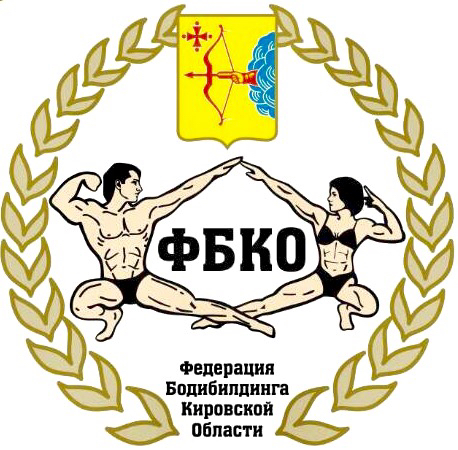 ПОЛОЖЕНИЕ О ПРОВЕДЕНИИ«ОТКРЫТОГО КУБКА ВЯТКИ ПО БОДИБИЛДИНГУ»2019 г.г. КировЦЕЛИ И ЗАДАЧИПопуляризация здорового образа жизни и атлетизма как наиболее эффективных средств оздоровления.Выявление лучших спортсменов.Привлечение населения на примере соревнующихся спортсменов к фитнесу, решая проблему досуга молодежи.СРОКИ И МЕСТО ПРОВЕДЕНИЯ«ОТКРЫТЫЙ КУБОК ВЯТКИ ПО БОДИБИЛДИНГУ» проводится в   г. Киров, 14 апреля 2019 года. Место проведения: г. Киров, ул. Володарского д.103А, GAUDI HALL.Заезд и регистрация участников: с 11.00 до 13.00.Заседание судейской коллегии: 14.00.Начало соревнований в 15.00. РУКОВОДСТВО СОРЕВНОВАНИЯМИОбщее руководство и подготовку соревнований осуществляет Региональная физкультурно-спортивная общественная организация «Федерация бодибилдинга Кировской области» (ФБКО).
Главный судья соревнований Конкин Александр Игоревич телефон 8(912)703-02-01, e-mail: konkin.kirov@mail.ru, Главный секретарь соревнований Юдинцева Юлия Анатольевна телефон 8(912)706-00-18.УЧАСТНИКИ СОРЕВНОВАНИЙК участию в соревнованиях допускаются спортсмены в следующих категориях и номинациях: - Юниоры бодибилдинг (до 23 лет), абсолютная категория;- Пляжный бодибилдинг, абсолютная категория;- Бодибилдинг – мужчины до 85 кг, свыше 85 кг;- Фитнес-бикини женщины до 164 см / свыше 164 см.   Количество номинаций и категорий может быть пересмотрено судейской коллегией в зависимости от количества заявок участников.   Регистрация спортсменов будет производиться СТРОГО по расписанию с предварительным просмотром в соревновательных плавках и купальниках. Спортсмен, не прошедший регистрацию вовремя, будет зарегистрирован после всех номинаций, но не позднее 13 часов 00 минут.  C полными правилами проведения соревнований, поведения на сцене и внешнего вида спортсменов, можно ознакомиться на сайте Федерации Бодибилдинга и Фитнеса России www.fbfr.ru в разделе «Правила».   Просьба внимательно изучить ПРАВИЛА! Спортсмен, не соответствующий по каким-то критериям, к соревнованиям допущен не будет. Для допуска к соревнованиям спортсмены обязательно должны иметь:-паспорт;-копию ИНН и свидетельство пенсионного страхования;-заявка с визой врача, подписью и печатью Президента Региональной Федерации;-компакт-диск с качественной записью фонограммы (mp-3 формат), записанной первым треком, либо USB-накопитель (с одним треком);-стартовый взнос для всех участников – 600 руб. Для спортсменов из Кирова и Кировской области, не являющимися членами Федерации Бодибилдинга Кировской области, вступительный взнос составляет  700 руб.;-однотонные плавки (для дисциплины «мужчины бодибилдинг»), соответствующие правилам соревнований IFBB;-купальник (для дисциплины «фитнес-бикини»), соответствующий правилам соревнований IFBB;-шорты (для дисциплины «пляжный бодибилдинг»), соответствующий правилам соревнований IFBB;-разрешенный грим: «Pro Tan», «Dream Tan спрей» и «Jun Tan».УСЛОВИЯ ПРИЕМА УЧАСТНИКОВ СОРЕВНОВАНИЙ Командировочные расходы (проезд, проживание, питание, стартовый взнос и суточные) оплачиваются за счет командирующих организаций.ПРОГРАММА СОРЕВНОВАНИЙ14 апреля 2019 года:11.30-13.00 – заезд участников, регистрация:11.40 – юниоры (бодибилдинг);12.00 – фитнес-бикини;12.30 – пляжный бодибилдинг, бодибилдинг мужчины (85, свыше 85 кг).По окончании регистрации каждой номинации, будет проходить предварительный просмотр участников на сцене. 14.00 – заседание судейской коллегии. 15.00 – начало соревнований: -Торжественное открытие;-Юниоры бодибилдинг, абсолютная категория;-Пляжный бодибилдинг, абсолютная категория;-Мужчины – бодибилдинг (до 85 кг);ПЕРЕРЫВ-Фитнес-бикини женщины до 164 см; -Мужчины – бодибилдинг (свыше 85 кг);-Фитнес-бикини женщины свыше 164 см;18.00 – закрытие соревнований. ПОРЯДОК ОПРЕДЕЛЕНИЯ ПОБЕДИТЕЛЕЙПобедитель соревнований определяется согласно правилам Международной Федерации бодибилдинга по наименьшей сумме мест. При равном количестве мест преимущество имеет участник, сумма мест которого меньше.НАГРАЖДЕНИЕПобедители и призеры  награждаются грамотами, медалями и ценными призами.Все участники при себе обязательно должны иметь номер личного ИНН, Страхового свидетельства и Копию паспорта. В противном случае призы не будут вручены.ФИНАНСИРОВАНИЕ СОРЕВНОВАНИЙФедерация бодибилдинга Кировской области несёт все расходы, связанные с проведением «ОТКРЫТОКОГО КУБКА ВЯТКИ ПО БОДИБИЛДИНГУ» (в том числе обеспечение призового фонда соревнований, аренда места проведения).  ЗАЯВКИПредварительные заявки на участие в соревнованиях принимаются секретарем Федерации Бодибилдинга Кировской области Юдинцевой Юлией Анатольевной (телефон 8(912)706-00-18, e-mail: sekretar_fbko43@mail.ru) до 06 апреля  2019 года (образец заявки см. ниже). Спортсменам г. Кирова и Кировской области в заявке указать город проживания и визу врача.Судьям, из других регионов желающим принять участие в соревнованиях, необходимо подать предварительную заявку Юдинцевой Юлии Анатольевне (телефон 8(912)706-00-18, e-mail: sekretar_fbko43@mail.ru) до 01 апреля  2019 года. Судейские книжки необходимо иметь при себе.Дополнительная информация на странице «ФБКО» в «ВКонтакте»: https://vk.com/club96387007Запись по нанесению грима осуществляется по телефону 8(912)567-00-74 Галина (или в Директ в Инстаграм @zagar_glamgo). Спортсмены, не заявившиеся вовремя, к соревнованиям допущены не будут.НАСТОЯЩЕЕ ПОЛОЖЕНИЕ ЯВЛЯЕТСЯ ОФИЦИАЛЬНЫМ ВЫЗОВОМ НА «ОТКРЫТЫЙ КУБОК ВЯТКИ ПО БОДИБИЛДИНГУ»ОБРАЗЕЦ ЗАЯВКИЗаявка на участие В «ОТКРЫТОМ КУБКЕ ВЯТКИ ПО БОДИБИЛДИНГУ»   14 АПРЕЛЯ 2019г.        г. КИРОВот сборной команды ……………………………………….…… (региона)Руководитель команды (ФИО и подпись) _______________________________/_______________/Номер телефона   ___________________                Электронная почта ______________________«УТВЕРЖДАЮ»Президент Федерации БодибилдингаКировской области __________ (Конкин А.И.)14 апреля 2019 г.ПрезидентФедерации БодибилдингаКировской области                   __________(А.И.Конкин)П/пФ.И.О. полностьюДата рожд.(полностью)НоминацияВесовая категория/Ростовая категорияВиза врачаП/пФ.И.О. полностьюДата рожд.(полностью)НоминацияВесовая категория/Ростовая категорияВиза врачаИванов Иван Иванович01.01.2000Мужчины бодибилдинг85 кг